МВД России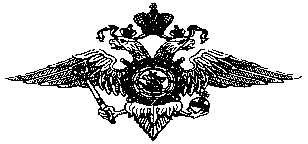 УМВД России по Ханты-Мансийскому автономному округу - ЮгреУправление Министерства внутренних дел Российской Федерациипо городу Сургуту(УМВД России по г. Сургуту)ПРИКАЗ«04» февраля  2020 г.                                                                                 № 194Сургут┌                                                          ┐В целях предупреждения и пресечения правонарушений, раскрытия преступлений, повышения эффективности работы с проживающим населением на территории обслуживания УМВД России по г. Сургуту и в соответствии с приказом МВД России от 29 марта 2019 г. № 205 «О несении службы участковым уполномоченным полиции  на обслуживаемом административном участке и организации этой деятельности» - ПРИКАЗЫВАЮ:1. Закрепить административные участки, согласно приложению, за участковыми уполномоченными полиции УМВД России по г. Сургуту. 2. Считать утратившим силу приказ УМВД России по г. Сургуту от          31 октября 2019 г. № 2732.3.  Приказ довести до личного состава под роспись.Начальникполковник полиции    	                                                                 Р. КондрашовПриложениек приказу УМВД Россиипо г. Сургутуот «___» февраля 2020 г.Административный участок № 1	Адрес: УПП № 1 по ул. Губкина д.15, тел. 8 (3462) 34-46-80Яметов Иван Ильич, УУП, младший лейтенант полицииТерритория обслуживания:  ул.60 лет Октября 3, ул. Энтузиастов 47, 47а, 49, 51, 51/1, 53, пр. Набережный 37, 39, 39/1, 41, 43, 45, 47, 64, 66, 68, 70, 72, 74, 76, 76/1, 78, 80, парк «Кедровый лог», детский парк «Нефтяник», ул.60 лет Октября 2, 4, 6, 8, 8а, 10, 12, 14, 18, 20, ул. Артёма 1, 3, 5, 7, 9 , 11, 13, 15, пр. Набережный 31, 33, 38, 38/1, 39, 40, 42, 44, 46, 48, 50, 51, 52, 53, 54, 56, ул. Энтузиастов, 35, 37, 39, 41, 43, 43а, 45, микрорайон № 2, Югорский тракт 5, 11.Прием граждан: согласно графику (вторник и  четверг с 17.00 час. до 19.00 час., в субботу с 15.00 час. до 16.00 час.)Административный участок № 2Адрес: УПП № 1  по ул. Губкина д.15, тел. 8 (3462) 34-46-80.Фаизов Ранис Мавлетзянович, УУП, лейтенант полицииТерритория обслуживания: ул.Артёма 2, 4, 6, 8, 10, 12, 14, 16, 18, ул. Восход 1, 2, 4, 5/1, 9, 11, 13, 15, 17, 19, 21, ул.Береговая –2, 8, 11, ул. М. Поливановой –1, 2, 3, 4, 5, 6, 7, 8, 9, ул. Энтузиастов 1, 3, 17, 19, 21, 21а, 25, 27, 27/1, 29, пр.Молодёжный – 3, 4, 5, 6, 8, 9, 10, пр.Кедровый – 4, 4/1, 4/2, 4/3, 4/4, пр. Набережный - 11, 11/1, 11/2, 11/3, 12, 13, 13/1, 17, 17/1, 17/2, 20, 22, 24, 26, 27, 27-1, п. ЦПКРС, Заячий остров -2, ГСК «Нефтяник-2», ГСК «Кедровый-127», ГСК «Спутник», ГСК «Островной», ГСК «Сибиряк-96», промышленная зона на острове Заячий, фермерское хозяйство, Югорский тракт 18 - ТЦ «Купец»,  32 АЗС №13 «Петролстарт», Аэропорт «Боровая», «Полет».Прием граждан: согласно графику (вторник и  четверг с 17.00 час. до 19.00 час., в субботу с 15.00 час. до 16.00 час.)Административный участок № 3Адрес: УПП № 1 по ул. Губкина д.15, тел. 8 (3462) 34-46-80Тенелева Елена Азаматовна, ст. УУП, майор полицииТерритория обслуживания:  ул.Артёма 22, 22а, 24, 26, 28, 30, 32, 34, 36, 38, ул.Губкина 14, 16, 16а, 18, ул. Нефтяников 3, 4, 5, 6, 7, 7а, 8, 9, 9а, 10, 11, 11а, 12, 12а, 13, 13а,14, 16, 17, 18, 19, 20, 21, 23, 25, 27, 27/1, 29, 29/1, 29/2, 29а, 31, 43, ул. Энтузиастов, 4, 6, 8, 28, 30, 30/1, 31, 32, 36, 38, 40, 42, 44, 44а, микрорайон № 4.Прием граждан: согласно графику (вторник и  четверг с 17.00 час. до 19.00 час., в субботу с 15.00 час. до 16.00 час.)Административный участок № 4Адрес: УПП № 1  по ул. Губкина д.15, тел. 8 (3462) 34-46-80Ярикова Сакинат Мауталиевна, УУП, младший лейтенант полицииТерритория обслуживания: ул. Губкина, 9, 11, 11/1, 13, 13а, 15, 15а, 17, 19, 21, 21/1, 23, ул. Энтузиастов, 48, 50, 50/1, 50/2, 50/3, 52, 52/1, 54, 55, ул. Кукуевицкого 1, 3, 5, 5/1, 5/2, 5/3, 7, 7/1, 9, 9/1, 11, 13, 13/1, 15, 15/1, 15/2, 17, 17/1, 17а, 19, ГСК по ул. Кукуевицкого, пром.зона-1,2, ул. Нефтяников, 2, 2/1, 4/1, 4/2, 6/1, 8/1, 8/2, 10/1, 12. Микрорайон № 5,6.Прием граждан: согласно графику (вторник и  четверг с 17.00 час. до 19.00 час., в субботу с 15.00 час. до 16.00 час.)Административный участок № 5Адрес: УПП № 1  по ул. Губкина д.15, тел. 8 (3462) 34-46-80Семенко Сергей Владимирович, УУП, младший лейтенант полицииТерритория обслуживания: ГСК «Нефтяник-1», ул. Губкина 1, 3, 3/1, 3/2, 5, 7, ул. Энтузиастов 59, 59а, 61, 61а, 63, 65, 67, 69, пр. Ленина 59, 59/1, 61, 61/1, 61/2, 63, 65, 65/1, 65/2, 65/3, 67, 67/1, 67/2, 67/3, 67/4, 69, 69/1, 69/2, 73, 75/1. Микрорайон № 5.Прием граждан: согласно графику (вторник и  четверг с 17.00 час. до 19.00 час., в субботу с 15.00 час. до 16.00 час.)Административный участок № 6Адрес: УПП № 1  по ул. Губкина д.15, тел. 8 (3462) 34-46-80Павлов Юрий Валерьевич, УУП, младший лейтенант полицииТерритория обслуживания: ул. Ф. Показаньева 2, 4, 6, 8, 10, 10/1, 10а, 12, ул.И. Киртбая 2, 2а, 3, 3/1, 3/2, 4, 4/1, 4/3, 5, 5/1, 5/2, 6, 6/1, 7, 8, 9, 9/1, 10/3, 11, 12, 13, 13/1, 16/1, 17, 17/1, 1, 19, 19/1, 19/2, 19/3, 21,21/1, 21/2, 23, 25, микрорайон № 5а, Югорский тракт 1, 1/4, пр. Ленина 79, улицы Приозерная 1, 3/1, 3/2, 3/3, 3/4, 3/5, 3/6, 3/7, 3/8, 5/1, 5/2, 5/3,  5/4,  7/2,  9,  11, 13, 15, 17, 19, 21, Сиреневая 1, 3, 5, 4, 6, 8, 7, 9, 10, 11, 12, 13, 14, 15, 16, 17, 18, 18 ст.1, 19, 21, 23, 25, Июльская 1/1, 1/2, 1/3, 1/4, 2, 3, 4, 5, 6, Рябиновая 1, 3, 4, 6, 8, 10, 2/1, 2/2, Кленовая 2, 4, 6, 8, 10, 12. Солнечная 1/1, 1/2, 1/3 ,1/4 ,5/2 ,5/3, 5/4, 5/5, 5/6, 5/7, 5/8, 5/9, 5/10, проезды Счастливый 1, 2, 3, 4, 5, Калиновый 1, 2, 3, 4, 6, 7, 8, 9, 10, Радужный 1/1, 1/2, 1/3, 1/4, 2, 3/1, 3/2, 3/3, 3/4, 4, 5/1, 5/2, 5/3, 5/4, Светлый 1, 2, 3, 4, 5, 6. Микрорайоны № 35, 37, ул. Тюменский тракт 3/1, 6, 19, Нефтеюганское шоссе 1Б, 2А.Прием граждан: согласно графику (вторник и  четверг с 17.00 час. до 19.00 час., в субботу с 15.00 час. до 16.00 час.)Административный участок № 7Адрес: УПП № 2  по ул. Декабристов д.9ВакантныйТерритория обслуживания: ул. Декабристов 2, 6, 8, 10, 12, 12/1, 14, 14а, ул. Дзержинского 1, 3а, 3б, 3/2, 3/3, 5, 7/1, 7/2, 7/3, 9/1, 9/2, 11, 13, 13/1, 15, ул. Майская 20, 22, 24, пр. Ленина, 41, 43. Микрорайон № 7 «А».Прием граждан: согласно графику (вторник и  четверг с 17.00 час. до 19.00 час., в субботу с 15.00 час. до 16.00 час.)Административный участок № 8	Адрес: УПП № 2  по ул. Декабристов д.9ВакантныйТерритория обслуживания: ул. Декабристов 1, 3, 5, 5/1, 7, пр. Ленина 35, 35/1, 35/2, 37, 37/1, 37/2, 37/3, 39, 39/1, ул. Майская 4. Микрорайон № 7.Прием граждан: согласно графику (вторник и  четверг с 17.00 час. до 19.00 час., в субботу с 15.00 час. до 16.00 час.)Административный участок № 9Адрес: УПП № 2  по ул. Декабристов д.9Гурьев Александр Сергеевич, УУП, лейтенант полицииТерритория обслуживания: ул. Декабристов 7/1, 7/2, 9, 9а, 11, 13, 15, ул. Майская 6, 6/1,6/2, 8, 8/1, 10, 10/1, 14. Микрорайон № 7.Прием граждан: согласно графику (вторник и  четверг с 17.00 час. до 19.00 час., в субботу с 15.00 час. до 16.00 час.)Административный участок № 10Адрес: УПП № 2  по ул. Декабристов д.9Юрин Кирилл Александрович, УУП, старший лейтенант полицииТерритория обслуживания: пр. Набережный 2, 2а, 3, 3/1, 4, 4б, 4в, 5, 6, 7, 7/1, 8, 9, 9/1, 10, 10/1, 12/1, 12/2, 14, 14/1, 16, ул. Ленинградская 1, 1/1, 1/2, 3, 3/1, 5, 7, 9, 11, 13, 15, 17, 17а, ГСК по ул. Ленинградской, Югорский тракт, 36, 36/1. Микрорайон «А», проезд Никольский, ул.Дзержинского 2, 2/1, 2/2, 2/3, 4, 4/1, 4/2, 6, 6/1, 6/2, 6б, 8, 8а, 8б, 10, 12, 12/1, 14, 14а, 14б, 16, 16а, 16б, 16в, 18, 24, улица Ленина, 45, Микрорайон «А», ул. Кукуевицкого 8, 8/1, 8/2, 10, 10/1, 10/2, 10/3, 10/4, 10/5, 10/6, 12, 12/1, 12/2, 12/3, 12/4, 14, 16, 18, 20, ул. Ленинградская 4, 10а, 12, ул. Магистральная 10, 22, 22а, 24, 26, 28. Микрорайон «А». Прием граждан: согласно графику (вторник и  четверг с 17.00 час. до 19.00 час., в субботу с 15.00 час. до 16.00 час.)Административный участок № 11Адрес: УПП № 3 по пр. Мира д.6 тел. 8 (3462) 34-23-14Воронин Дмитрий Александрович, УУП, лейтенант полицииТерритория обслуживания: ул.Бажова 9, 11, 13, 15,17, 19,19а, 21, 23, 25, 29, 31, 42, пр. Мира 4, 4/1, 6, 6/1, 8, пр. Ленина, 56, 58, 60, 60/1. Сквер «Молодежный». Прием граждан: согласно графику (в понедельник и  четверг с 17.00 час. до 19.00 час., в субботу с 15.00 час. до 16.00 час.)Административный участок № 12Адрес: УПП № 3  по пр. Мира д.6 тел. 8 (3462) 34-23-14 Банников Алексей Игоревич, старший УУП, майор полицииТерритория обслуживания: ул. Бажова 10, 12, 14, 16, 16/1, 20, 22, 22/1, 24, ул. Бахилова 1, 3, 5, пр. Ленина 48, 50, 50/1, 52, 52/1, 54, Ленина, 47, 49, 49а, 49/2, 49/3, 49/4, 49а к1, 51, 51/1, 53, 53/1, 55, 55/1, ул. Г. Кукуевицкого 2, 4, 4/1, 6, 6/1, 6/3, ул. Магистральная 4а, 32, 34, 34 а, 34/1, 36, ул. Губкина, 27 Микрорайон № 11, квартал А.Прием граждан: согласно графику (вторник и  четверг с 17.00 час. до 19.00 час., в субботу с 15.00 час. до 16.00 час.)Административный участок № 13Адрес: УПП № 3  по пр. Мира д.6 тел. 8 (3462) 34-23-14ВакантныйТерритория обслуживания: ул. Бажова 2, 2в, 3/1, 4, 4/1, 4а, 6, 8, ул.     Бахилова 2, 2/1, 2а, 2а к1, 4, 4а, 6, 8, 9а, 11, пр. Ленина 38, 38/1, 40, 42, 46, 46/1, Микрорайон №12, пр. Мира 10, 12, 14, 14/1, 16, 20, ул. Островского 1, 3, 5,11, 11б, 11в, ул. Бажова 1, 3, 5, 7,7/1, 7а, Прием граждан: согласно графику (вторник и  четверг с 17.00 час. до 19.00 час., в субботу с 15.00 час. до 16.00 час.)Административный участок № 14Адрес: УПП № 4  по ул. Лермонтова д.7 тел. 8 (3462) 35-46-22Хисматуллина Динара Ханифовна, УУП, младший лейтенант полицииТерритория обслуживания: ул. Лермонтова 1/1, 1а, 3, 3/1, 5, 5/1, 5/2, 7, 7/1, 7/2, 9, 9а, 9/1, пр. Мира, 11, 11/1, 13, 15, 17, ул. Чехова 10/2, ул. Бульвар Писателей 2, Микрорайон 11 «А». Прием граждан: согласно графику (вторник и  четверг с 17.00 час. до 19.00 час., в субботу с 15.00 час. до 16.00 час.)Административный участок № 15Адрес: УПП № 4  по ул. Лермонтова д.7 тел. 8 (3462) 35-46-22ВакантныйТерритория обслуживания: пр. Ленина 66, 66/1, 66/2, 68, 68/1, 70, 70/1, 72, 72/1, 74, 74/1, 76, ул. Профсоюзов 5, 5/1, 7, 7/1, 7/2, 11, 12, 12/1, 12/2, 12/3, Микрорайон 11 «Б».Прием граждан: согласно графику (вторник и  четверг с 17.00 час. до 19.00 час., в субботу с 15.00 час. до 16.00 час.)Административный участок № 16Адрес: УПП № 4  по ул. Лермонтова д.7 тел. 8 (3462) 35-46-22ВакантныйТерритория обслуживания: пр. Ленина 76, 76а, 76/3,  ул. Профсоюзов 1, 1б, 1/1, 1/3, 3, 5, 5/1, 7, 9, 9/1, 9/2, Нефтеюганское шоссе 2, 4, 4а, 6, 6/1, 6б, 8, 8/1, 10, 12, 14, 16а, 16, 18, АЗС. Микрорайон 11 «А».Прием граждан: согласно графику (вторник и  четверг с 17.00 час. до 19.00 час., в субботу с 15.00 час. до 16.00 час.)Административный участок № 17Адрес: УПП № 4 по ул. Лермонтова д.7 тел. 8 (3462) 35-46-22Овсянкин Алексей Геннадьевич, УУП, старший лейтенант полицииТерритория обслуживания: ул. Лермонтова 11, 11/1, 11/2, 11/3, 11/4, 11/5, 13, 13/1, 13/2, 13а, границы в участках ул. Островского 31, 33, 35, 37, 37/1, 39, 41/1, 43, 43/1, 43/2, 43/3, 45, 47, 47/1, Микрорайон 11 «А», ул.Чехова, 1, 3, 4/2, 4/3, 5, 5/1, 5/2, 6, 6/2, 8, 9, 10, 10/1, 10/3, ул. Профсоюзов, 21, 21/1, 23, 25, 25/1, 25/2. Микрорайон  № 11 «Б».Прием граждан: согласно графику (вторник и  четверг с 17.00 час. до 19.00 час., в субботу с 15.00 час. до 16.00 час.)Административный участок № 18Адрес: УПП № 4 по ул. Лермонтова д.7 тел. 8 (3462) 35-46-22Занько Наргиза Николаевна, УУП, лейтенант полицииТерритория обслуживания: ул. Профсоюзов 16, 18, 18/1, 18/2, 20, 22, 24, 24/1, 26, 28, 30, 30/1,  пр. Мира 1, 1/1, 3, 3/1, 5, 5/1, 7, 7/1, 7/2, 7/3, 9, 9/1, 9/2, ул.Чехова 2, 2/1, 4/1, 12, 14/1, 14/2, 14/3, 14/4, 20, пр. Ленина 62, Микрорайон 11 «А».Прием граждан: согласно графику (вторник и  четверг с 17.00 час. до 19.00 час., в субботу с 15.00 час. до 16.00 час.)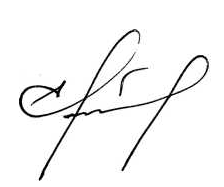 Административный участок № 19Адрес: УПП № 14  по ул. Шушенская д.15 тел. 8 (3462) 45-37-22Залилов Айрат Флусович, УУП, капитан полиции.Территория обслуживания: пос. Снежный, АЗС ЗАО «Сервис Петролеум», дачный кооператив «Кедр», пос. МО-94, пос. Юность, пос. МК-32, ул. Путейцев 1, Лыжная база «Снежинка», стадион «Спортивное ядро», Югорский тракт 2, 4, 8, 8/1, 8/2, 8/3, ул. И.Киртбая 22 Микрорайон 35А.Прием граждан: согласно графику (вторник и  четверг с 17.00 час. до 19.00 час., в субботу с 15.00 час. до 16.00 час.)Административный участок № 20Адрес: УПП № 15 по ул. Крылова д.21 тел. 8 (3462) 53-23-70Копин Сергей Александрович, УУП, старший лейтенант полицииТерритория обслуживания: ул. Нефтеюганское шоссе 1а, 1,   - ТРЦ «Аура», ул. Тюменский тракт 2, 2/1, 4, 6/1,8,10. Микрорайон № 38, ул. С. Билецкого 2, 4, 6, ул. А. Усольцева 26, 26/1,  30, 32.Прием граждан: согласно графику (вторник и  четверг с 17.00 час. до 19.00 час., в субботу с 15.00 час. до 16.00 час.)Административный участок № 21Адрес: УПП № 18 по ул. Мечникова д. 9 тел. 8(3462)53-11-22ВакантныйТерритория обслуживания: ул.Толстого 18, 20, 20а, 20/1, 22, 26, 28, 28/1, 30, ул. Крылова 4, 5, 6а, 7, 7/1, 7/2, 9, 11, 13, 15, 16, 17, ул.Мечникова 1, 3, 5, 5а, 9а, ГСК-43 «Локомотив», ул. Д.Коротчаева, ГСК-39 «Железнодорожник», ГСК «Мотор», ул.Грибоедова 1, АЗС «Лукойл» 3, 5, 7, 7/1, 9, 11, 13, ул. Мечникова 2, 4, 6, 8, 9, 10, 11, 13, 16, ул. Привокзальная 2, 4, 4а, 4б, 5, 6, 9, 11, 13, 13/1, 15, 17, 19, 19/1, 19/2, 10, 21, привокзальная площадь, АЗС «Эталон», ул. Толстого, 16, 16/1, 18, 18а, 20, 22, 24 .Прием граждан: согласно графику (вторник и  четверг с 17.00 час. до 19.00 час., в субботу с 15.00 час. до 16.00 час.)Административный участок № 22Адрес: УПП №  17 по ул. Привокзальная д.16/2 тел. 8 (3462) 53-23-13 ВакантныйТерритория обслуживания: микрорайон № 40, 41, 42 – ул. Крылова  18,  26, 28, 28/1, 30, 32, ул. А.Усольцева, 13, 13А, 13 Б, 15, Почтовый проезд 1, 2, 3, 4, 5, 6, 7, ул. Есенина 8, 10, 10/1, 12, 12/1, 14, 14/1, 14/2, 16, 16/1, Песчаный проезд 1, 2, 3, 4, 5, 6, 7, 8, 9, 10, 11, Земляничный проезд 1, 2, 3, 4, 5, 6, 7, Вербный проезд 1, 2, 3, 4, 5, 6, 7, 8, 10, 12, 14, Весенний проезд 1, 2, 3.Прием граждан: согласно графику (вторник и  четверг с 17.00 час. до 19.00 час., в субботу с 15.00 час. до 16.00 час.)Административный участок № 23Адрес: УПП №  17 по ул. Привокзальная д.16/2 тел. 8 (3462) 53-23-13Юрьева Татьяна Александровна, старший УУП, майор полицииТерритория обслуживания: в границах: ул. Грибоедова 2, 2/1, 4, 4/1, 4/2, 8, 8/1, 8/2, 12, ул. Привокзальная, 16, 16/1, 16/2, 16/3 ул. Крылова, 19, 21, 21/1, 21/2, 23, 23/1, 25, 27, 29, 29/1, 31, 35.Прием граждан: согласно графику (вторник и  четверг с 17.00 час. до 19.00 час., в субботу с 15.00 час. до 16.00 час.)Административный участок № 24Адрес: УПП №  17 по ул. Привокзальная д.16/2 тел. 8 (3462) 53-23-13 Халилов Камиль Сайфуллович, ст. УУП, майор полицииТерритория обслуживания: в границах: ул. Привокзальная 18, 18/1, 18/2, 18/3, 18/4, 20/1, 22, 24,25, 25/1, 26, 27, 28, 29, 31, ул. Крылова, 37, 39, 39/1, 41, 41/1, 43, 45, 47, 47/1, 47/2, 49, ул. С. Билецкого 7/1, 7/2, 7/3, ГСК «Корд»-78. Микрорайон «ПИКС».Прием граждан: согласно графику (вторник и  четверг с 17.00 час. до 19.00 час., в субботу с 15.00 час. до 16.00 час.)Административный участок № 25Адрес: УПП № 15 по ул. Крылова д.21 тел. 8 (3462) 53-23-70ВакантныйТерритория обслуживания: микрорайоны 39, 45, ул. С. Билецкого д. 12, д. 12\1, 14, ул. Крылова д. 36, 36/1, 38, 38/1, 40. п. Медвежий угол, ул. Западная вся, ул. Автомобилистов вся, ПСК №26 «Виктория», СОТ «Газовик 1, 2», ПСК «Рябинка» СОТ «Пищевик», СОТ «Березовое», СОТ «Кедровый-16», ПДК «Сосновый Бор», СОТ «Летние Юрты»,  СОТ «Автомобилист-1», СОТ Сургутское, СОТ «Бережок-1,  СОТ «Интеграл», СТ «Алтай», ул. Высоковольтная, ул. А.Усольцева 19, 25.Прием граждан: согласно графику (вторник и  четверг с 17.00 час. до 19.00 час., в субботу с 15.00 час. до 16.00 час.)Административный участок № 26Адрес: УПП № 15 по ул. Крылова д.21 тел. 8 (3462) 53-23-70Усольцев  Михаил Владимирович, УУП, старший лейтенант полицииТерритория обслуживания: п. Таежный, ул. Аэрофлотская 23/1, 23/2, 23/3, 23/5, 23/6, 41, 41/1, 43, 45, 46, 46/1, 45/1, 47, 49, 49/1, 50, 51, 69а, СОТ № 1, 2, 3, 4, 5, 6, 7, 8, 9, СОТ «Авиатор-34», СОТ «Крылья Сургута № 1, № 2», СОТ «Монтажник-40», СОТ «Ручеек 1, 2», ПСДСК «Чернореченский», СОТ «Подводник», СОТ «Чистые Пруды», СОТ «Магистраль», СТ № 52 «Лесной», СОТ «Родничок», СОТ Подводник, городское кладбище «Чернореченское», СОТ «Лайнер», СОТ «Кедровый Бор», СОТ «Дзержинец», СОТ «Кооператор», СОТ «Тихий Бор».Прием граждан: согласно графику (вторник и  четверг с 17.00 час. до 19.00 час., в субботу с 15.00 час. до 16.00 час.)	ОП № 2Административный участок № 27Адрес: УПП по ул. Майская д.13/1 тел. 8 (3462) 24-20-61Абдуллаев Мушфиг Микаил оглы, УУП, старший лейтенант полицииТерритория обслуживания: ул. Майская 1, 2, 3, 5, 7, 13/1, 13/2, ул. Энергетиков 53, 55, ул. Гагарина, ул. С.Безверхова, ул. Механизаторов, ул. Республики, 65, 65/1, 67, 69, 70, 72, 72/1, 72/2, 73, 74, 75/1, 75/2, 75/3, 75/4, 75/6, 76, 77, 78, 78 «а», 78 /1, 78/2, 79, 80, 81, 83, 85, 82, 84, 86, 88, 90, 90 «а», 91, 92, 99, магазин «Мясной двор», Колос», Овощи, магазин «Ярославна», Обои центр,  ГСК, Мечеть, «Санэпидемстанция», Югорский тракт 38 «Сити-Мол», «Ледовый Дворец спорта» МБУ Югорский тракт, 40, МБОУ ДО «Центр детского творчества» ул. Республики 78, МБДОУДС № 32 «Аист» ул. Республики, 90 «а», № 25 «Родничок» ул. Республики, 82 «а», МБДОУДС № 24 «Космос» ул. Майская 2, кафе-бар «Импульс», ул. Республики, 67. Прием граждан: согласно графику (вторник и  четверг с 17.00 час. до 19.00 час., в субботу с 15.00 час. до 16.00 час.)Административный участок № 28Адрес: УПП по ул. Майская д.13/1 тел. 8 (3462) 24-20-61Вакантраб. телефон:  8(922)653-07-87Территория обслуживания: ул. Энергетиков, 31,33,35,37,39,41,43,45, 47, 49, пр. Советов 2,3, магазины «Молоко», «Снегири», «Успех», МБОУ СОШ № 8 имени Сибирцева, ул. Энергетиков,49, МБОУ Сургутский естественно-научный лицей, ул. Энергетиков,51 школа им. Знаменского, парк «Энергетик», комплекс СОКБ, Сургутское  кладбище, сквер старожилов Сургута, СОК «Энергетик», кафе-бар «Собеседник», магазины РУФПС, Сургуттелекомсеть, районная администрация, Филармония, здание городской администрации, ЦКБ, аптека,  стоматологическая поликлиника, кафе «Минутка», Б. Свободы, 1, «СИА-Пресс», «СКВД», ЗАГС, пос. За ручьем, кладбище Саймовское, ОАО «Газпром», п.Боровой, ул.Береговая, ул.Строителей, ул.Северная 68, 70, 71, 72.Прием граждан: согласно графику (вторник и  четверг с 17.00 час. до 19.00 час., в субботу с 15.00 час. до 16.00 час.)Административный участок № 29Адрес: УПП по ул. Майская д.13/1 тел. 8 (3462) 24-20-61Судницын Александр Юрьевич, ст. УУП, старший лейтенант полициираб. телефон: 8(999)370-00-69Территория обслуживания: ул. Бульвар Свободы 2, 4, 6, 8, 10, 12, ул. Ленина 11, 13, 15, 17, 19, 23, 25, 27, 29, 33, МБДОУ ДС № 81 «Мальвина» пр. Ленина, 13 «а» зеленая зона, МБОУ Гимназия «Лаборатория Салахова»- Прогимназия, ул. Ленина, 33«а», банк ВТБ, ул. Б.Свободы, 2, «Газпром банк», Б.Свободы, 12,  магазины «Спорттовары», «Оптика», «Рост», «24 часа», «Эксон», Мужской  клуб «БАРСУКЪ», Б-р Свободы, 10/1, Пивной бар «Кружка», пр.Ленина,19, цокольный этаж, ТЦ «Рандеву».Прием граждан: согласно графику (вторник и  четверг с 17.00 час. до 19.00 час., в субботу с 15.00 час. до 16.00 час.)Административный участок № 30Адрес: УПП по ул. Рабочая д.31 тел. 8 (3462) 37-78-67Старцев Леонид Михайлович, УУП, лейтенант полициираб. телефон: 8(999)370-00-79Территория обслуживания: ул. Островского д. 2, 4, 6, 8, 8/1, 10, 12, 14, 14/1, ул. Студенческая 7,9, 9/1, 9/1а, 11, 11/1, 13, 14, 16, 17, 18, 19, 21, 29, пр. Ленина 34, 36, ул. 50 лет ВЛКСМ д. 6,  6 «а», 6 «а» к1,  6 «б», 6 «в» 8, 10, Сургутская городская клиническая поликлиника № 1, Консультативно-диагностическая поликлиника, Сургутская Окружная клиническая больница, ул. 50 лет ВЛКСМ, 10/2 Сургутский государственный педагогический университет, Сургутская школа изучения иностранных языков, ООО «УютСтройСервис», ул. Студенческая, 14 ООО «Сервис-3» управляющая компания, ООО «Уют» управляющая компания, ул.Островского, 14/3 кафе «21 Век», ул.Студенческая, 15 МДОУ ДС № 61 «Лель», ул.Островского, 14/1 гостиница «Кедр», Центральный универсальный рынок, КБ Сургутский центральный ООО, ул. 50 лет ВЛКСМ, 6 «а», МБОУ НШ № 37, ул. 50 лет ВЛКСМ, 8/1.  Прием граждан: согласно графику (вторник и  четверг с 17.00 час. до 19.00 час., в субботу с 15.00 час. до 16.00 час.)Административный участок № 31Адрес: УПП по ул. Рабочая д.31 тел. 8 (3462) 37-78-67Газизов Альберт Римович, УУП, младший лейтенант полиции раб. телефон: 8(999)370-00-61Территория обслуживания: ул. 50 лет ВЛКСМ д. 2, 2/1, 2/2, 2а, 4, 4/1, 4/1а, 6/1, 6а, пр. Мира д.24, 26, 26а, 28, 30, 30/1, 30/2, 32, 32/1, 32/2, 34а, 34/1, 34/2, 36, 36/1, 36/2,  пр. Мира 22 ТЦ «Кировский», МБДОУ ДС № 40 «Снегурочка», пр. Мира, 28/1 магазин «Нанаш» ООО, пр. Мира 34 Супермаркет «Эра», пр. Мира 34/3 Сургутский институт мировой экономики и бизнеса, амбулатория УМВД России по г.Сургуту, МБОУ Лицей № 3, детская школа Искусств № 1, ул. 30 лет Победы д. 7,7/1, 7/2, 7/2 «а»9, 9а, 9 «б», 9 «г», 11, 11а, 13, пр. Дружбы д. 4, 8, 9, 10, 11, 11 «а» 12, 13, 14, 14 «а», 15, 17,  ул. 50 лет ВЛКСМ д. 3, 3/1, 3/2,5, 5 «а»,5 «б», 7, 9, 9 «а», котельная № 4, МБВ (с) ОУО (с) ОШ № 1, МБОУ СОШ № 7, пр. Дружбы, 12 «а»,  ТЦ «Строитель», Аптека, ОАО Сургутфармация, Городская станция переливания крови,  Спортивный комплекс «Дружба», ул. 50 лет ВЛКСМ 1, Маяковского 1а, 15 Департамент городского хозяйства, отдел организации энергосбережения,  17 (ОП-2 УМВД России по г.Сургуту), 17/1, 19 (УМВД России по г.Сургуту), 21, 21а, 31 (Офис-центр Маяк), офис-центр, ЗАО, Спортивный комплекс «Аверс». Прием граждан: согласно графику (вторник и  четверг с 17.00 час. до 19.00 час., в субботу с 15.00 час. до 16.00 час.)Административный участок № 32Адрес: УПП по ул. Рабочая д.31 тел. 8 (3462) 37-78-67Дедова Татьяна Михайловна, ст. УУП, старший лейтенант полиции ,раб. телефон: 8(999)370-00-87Территория обслуживания: ул. Университетская д. 1, 3, 4, 5, мкрн. 18: ул. Рабочая 31, 31а, 31/1, 31/2, пр. Ленина д. 16, 16 «а», 16/1, 16/2, 18, 18/1, 20, 22, 24/1, 24/2, 24/3, 26, ул. Сибирская д. 11, 11 «а», 15, 15/1, ул. 30 лет Победы д.1, 1а, 3, 3а, 5, 5 «а», 10, 12/1, пр. Дружбы д. 3,5,7, пр. Ленина с д.2 по 32, пос. Строитель, ул. Учебная, ул. Комсомольская д.5, 6, 7, 16, 17, Песчаная (п.Строитель) 19, 20, 21, ул. Саймовская, 7, 9, 11, ул. Революционная, 67, 68, ул.Кедровая, ул. Северная д. 24, 26, 28, 30, 34, 36, 38, 40, 42,  ул.50 лет ВЛКСМ д. 11, 11а, 13, ул. Северная, 72А , МБОУ СОШ № 10 с углубленным изучением отдельных предметов, ТОС № 3, аптека № 100, Сургутский издательский центр, детская библиотека, банк ОАО «Забсибкомбанк», ул.30 лет Победы 5, Банк «Ханты-Мансийский» офис № 11, ул.30 лет Победы 7, «ВУЗ-Банк», ул.30 лет Победы 10, Финанс Банк «Хоум Кредит», пр.Ленина 1, 16, СурГУ, ОАО Тюменьэнерго, ул.Университетская, 4.Прием граждан: согласно графику (вторник и  четверг с 17.00 час. до 19.00 час., в субботу с 15.00 час. до 16.00 час.)Административный участок № 33Адрес: УПП по ул. Рабочая д.31 тел. 8 (3462) 37-78-67Сагидуллин Рузиль Раилович, УУП, капитан полиции раб. телефон: 8(999)-370-00-59Территория обслуживания: ул. Университетская 7, 7 «б»,  9, 11, мкрн. 19, 20, 20А, ул. 30 лет Победы 28, 28 «а», 28/1,  ул. Маяковского 7,  9, 9/1, 9/2, 11, 11 «а», ул. Рабочая 41, 43, 45, 47, ул. Парковая 1, 3, 14, 18, 19/2, 20, 26,  ул. Сибирская 2, 2 «а», 14, 1, 14/2, 16/2, ул. Юности 7, 6, 13, 15, 17, 17/1, 19, ул.Учебная 4, 5, 6, 9, 11, 12, 13, 16, 17, ул.Таёжная 6, 10, 14, 30, 32, 34, 36, 38, парк «Сайма», ДК«Строитель», МБДОУ ДС № 8 «Огонек» ул.Сибирская, 26, филиал ТГУ, ул. Рабочая, 43/1, МУЗ СКПНД ул.Юности, 1, «Детская поликлиника № 2», ул. Юности, 8 (Фитнес-клуб «Платинум», «Стронг», ТЦ «Рост»), спорт-бар «Экстрим, ул.Сибирская, 12/1, Бассейн «Водолей», ул.30 лет Победы, 22 «а», магазин детских трикотажных изделий, ул.Сибирская 12, МБОУ Межшкольный комбинат «Центр индивидуального развития» ул. Рабочая 43, 30 лет Победы, 26 СПК СП № 2, отделение строительства и транспорта, Сургутский районный суд ул.Юности 6 «а». Прием граждан: согласно графику (вторник и  четверг с 17.00 час. до 19.00 час., в субботу с 15.00 час. до 16.00 час.)Административный участок № 34Адрес: УПП по ул. Рабочая д.31 тел. 8 (3462) 37-78-67 Зайнуллин Руслан Гумарович, старший УУП, майор полиции,раб. телефон: 8(999)370-00-95Территория обслуживания: ул. 30 лет Победы д.30, 32, 42, 42 «б», 42/1, 42/1 «а»,  44 «а», 44 «б»,  44«в», 44/1, 44/2, 44/3, 44/4, 46, 46/1, пр. Пролетарский 2, 2 «а», 2/1, 4/1, 4/2, ул. Университетская д.12, 19, 21, 23, 23/1, 23/2, 23/3, 23/4, 23/5, 25/1, 25/2, 27, ул. Курортная, 14 «а», 42 «а», 69 «в», 55, 79 «б», 89, 99 «б», 101, 163, 440, 470, Сургутская торгово-промышленная палата, Центр бизнес-программ, ул.30 лет Победы, 34 «а», Храм Святого великомученика Георгия Победоносца, ул. Университетская 12, Бизнес-центр «Север» ул. 30 лет Победы 44 «а», ТРЦ «Союз», ул.30 лет Победы 46, отдел ГИБДД УМВД России по г.Сургуту, ул. 30 лет Победы 42, ТК «Беркут», пр. Пролетарский д. 4/1, Сургутские электрические сети, ОАО Тюменьэнерго, Сургутский филиал, 30 лет Победы 30, Югрател телекоммуникационная компания ООО, ул.30 лет Победы, 32.Прием граждан: согласно графику (вторник и  четверг с 17.00 час. до 19.00 час., в субботу с 15.00 час. до 16.00 час.)Административный участок № 35Адрес: УПП по ул. Маяковского д.34 тел. 8 (3462) 32-67-92Карагузин Азат Юлаевич, УУП капитан полициираб. телефон: 8(999)370-00-35Территория обслуживания:  ул. 30 лет Победы 17, 19, 19 «а», 19 «б», 21, 21 «а», 21/1, 21/2, 23, 25, 25/1, 25 к.1-7,  27, 27 «а», 27/1, 27/2, 27 «а» к.1, 29, 29 «а», 29 «б» 31, 31 «а», 31 к.1, 33 «а», 37/1, 37/2, 37/3, 37/4, 37/5, 39, 39 «а», 41, 41/1, 41/2, 41/2 «а», 43, 43 «а», 43/1, 43/2, 45, 45/1, ул. Маяковского д. 12,14, 16, 18 в т.ч. строения с дробями, Пассаж «На музейной», пр. Мира, 44 «а»,  РК «Бильярдный центр», пр.Мира 40, 42, 42/1, 42/2, 44, 44 «а», 44 «а» к.1-5, 44/1, 44/2, 44/2 к.1, 46,48, 50, 54, 54/1, 56 оптовые склады «РОСТО», Таксопарк, Офис-Центр, 30 лет Победы 29б, Телекомсеть, рекламный центр СТВ-1, Сургутавтотранс, Сургутгаз, Сургутская трибуна, Сургутская типография, Туристическое агентство, Сургутское проектирование, газопровода, Банк «Ханты-Мансийский», 30 лет Победы, 19 Деловой центр, ДЕЗ ЦЖР, ООО Управляющая компания, Охрана общественного порядка УМВД России по г.Сургуту, ул.30 лет Победы, 17, ул. Быстринская д. 18, 20, 22, 24 (в т.ч. все дома с дробями и строения). Прием граждан: согласно графику (вторник и  четверг с 17.00 час. до 19.00 час., в субботу с 15.00 час. до 16.00 час.)Административный участок № 36Адрес: УПП по ул. Маяковского д.34 тел. 8 (3462) 32-67-92Анисимова Кристина Игоревна, УУП, старший лейтенант полициираб. телефон: 8(999)370-00-91Территория обслуживания: ПГСК №22, ПГСК «Северо- Восточный, ул. Быстринская д. 17, 19, 23, 23/1, 23/2,  25 (включая все строения и дома с дробями), ул. 30 лет Победы д.47, 47/1, 47/2 (включая все строения), 49А, 51  (в т.ч. дома с дробями), 53 (в т.ч. с дробями), 51/3, 55, 57 (в т.ч. с дробями), 59 (в т.ч. с дробями), 61, кольцо ГРЭС, ОАО «Сургут Лифт Ремонт», база №Союз оптовиков», ул. Нефтеюганское шоссе д. 72, 70, 68, 66, 64 (включая все строения и дома с дробями), 62 (вкл. все строения и дома с дробями), 60, 58 (вкл. дома с дробями), 56 (вкл. все строения и дома с дробями), 54 ( вкл. все строения), 52, 50, 48, 46 (вкл. все строения и дома с дробями), ул. Профсоюзов д. 63Б, 65, 66, 66/1, 67, 68а, 69/1 (вкл. все строения), 70, 71 (вкл. все строения), 72, 76 ( в т.ч. дома с дробями и хозяйственные строения), ул. Г.Иванова д. 6,10. Прием граждан: согласно графику (вторник и  четверг с 17.00 час. до 19.00 час., в субботу с 15.00 час. до 16.00 час.)Административный участок № 37Адрес: УПП по ул. Маяковского д.34 тел. 8 (3462) 32-67-92вакантТерритория обслуживания: ул. Маяковского 20, 20/1, 22, 24, 26, 28, 30, 32, 34, 36,38, 40, 42, 44, «Теплица» -  северный промышленный район, ул. Нефтеюганское шоссе д. 36, 38, 38/1, 40, 42, 44, 44/1 (вкл. все хозяйственные строения и дома с дробями), ул. Г.Иванова д. 1, 3, 3/1, 3/2, 5,5/1, 7, 7/1, 7/2, 17, 17а, ул. Профсоюзов д. 63, 61А, 61, 59, 55, 53/2, 53, 53Б, 51, 51/1, 51/2, 51/3, 49, 49/1, 47, 58, 58/1, 60, 62а, 64, 64а, 64б (вкл. дома с дробями и строения), ул. Быстринская д. 13, 11, 9, 5, 3а, 3, 1, 1а, 1б, 1в, 2, 4, 4/1, 6, 6/1, 6/2, 8, 8/1, 10, 12, ГСК «Строитель», пр. Мира д. 55, 55/1, 55/2, 55/3, 53, 53а, 51, 49, 47, 47/1, 47/2 (вкл. все строения и дома с дробями).Прием граждан: согласно графику (вторник и  четверг с 17.00 час. до 19.00 час., в субботу с 15.00 час. до 16.00 час.)Административный участок № 38Адрес: УПП по ул. Маяковского, 37 тел. 8 (3462) 51-42-20Габдуллин Илдар Хамитович, старший УУП, майор полициираб. телефон: 8(999)370-00-63Территория обслуживания: пр. Мира 31, 33, 35, 35/1, 35/2, 35/3, 37, 37/1, 37/2, 39, ул. Пушкина 1, 3, 5, 7, 9, 11, 13, 18, 15, 17, 19, 21, 23, 25, 25а, 27, 29, 33, МБОУ СОШ № 5, ул.Пушкина 15/1,  МБОУ СОШ № 15, ул.Пушкина,15 «а», ул.Пушкина 27 «а» продуктовый магазин ИП Наджафов, автомагазин «Старый замок» ул. Пушкина, 33/1, ТЦ «Пушкинский», ЦКиД «Камертон» ул. Островского, 16«а»,  ул. Островского д. 18, 20, 22, 24, 26, 26/1, 26/2, 26/3, 26а, 30, 30а, 30Б, 32, 34, 38, 40, 42, 44, 46,  ул. Нефтеюганское шоссе, 20, 20/1 , 22, 22/1, 24, 24/1, 24/4, 24а, ул. Профсоюзов д. 37, 35, 33, 33/1, 31, 29, 29Б. 27, ГСК-17 «Градостроитель», ПГК «Блочник» Прием граждан: согласно графику (вторник и  четверг с 17.00 час. до 19.00 час., в субботу с 15.00 час. до 16.00 час.)Административный участок № 39 Адрес: УПП по ул. Маяковского, 37 тел. 8 (3462) 51-42-20Сафиуллина Гульназ Расимовна, УУП, капитан полициираб. телефон: 8(999)370-00-72Территория обслуживания: ул. Пушкина 4, 4/1, 4а, 4в, 2а, 2 (вкл. все строения), 2/1,  8, 8/1, 8/2, 8/3, 10, 18/1, 14, 14/1, 14/3, 14т, 24, 22, 16, 16а, 16б, ул. Профсоюзов д. 50, 52/1, 52/1а, 54, 56, 45/1, 45, 43/2, 43, 43а, 39, 39/3,  ул. Маяковского д. 57а, 57, 53 (вкл. все строения и дома с дробями), 51, 51/1, 49, 49/1, 33, 33/1, 33/2, 47, 47/1, 45, 45/1, 45б, 45в, 27, 27/1, 41 (вкл. все строения), 37, 39, пр. Мира д. 41, 43, ОУФМС России по г. Сургуту, гостиница «Маяк», Техникум, ТЦ «Юнона», СПК, РК «Аквилон», ресторан «Gusto», ул. Нефтеюганское шоссе  26, 26в, 26/2, 32, 32/1, 32/2, ГСК-8, ГСК-11, ГСК-15,  ИЦ «Гулливер», офис –центр «Балтийский», «Форвард-авто».Прием граждан: согласно графику (вторник и  четверг с 17.00 час. до 19.00 час., в субботу с 15.00 час. до 16.00 час.)Административный участок № 40Адрес: УПП по ул. Майская д.13/1 тел. 8 (3462) 24-20-61Мулалиев Фазиль Алимович, старший УУП, майор полициираб. телефон: 8(999)370-00-92Территория обслуживания: п.Звездный ул. Трубная 5/1, 5/2, 5/3, ТЦ «Торговый град» ул. Нефтеюганское шоссе, 27/1, пос. Звездный, ул. Андреевский заезд д. 6 (вкл. все строения), 8, 4/1, 5, 7,9, 10, 10/1, 10/2, 11, 12,12/1, 12/2, 13 14 (вкл. все строения), ул.Островского, 59, Исправительная колония-11 УФСИН России по ХМАО-Югре ул.Трудовая 1,2, 3/1, 3/2, 4, Центр профессиональной подготовки Управления  МВД России по ХМАО-Югре ул. Индустриальная, 24, ул.Технологическая д. 1 (вкл. все строения), 3, 5 (вкл. все строения), 7/1, МЦ «Мебель Хаус», Андреевский заезд, 2/3, п.Зелёный, п.Лунный, правая сторона ул. Аэрофлотская, Территория в границах по левой стороне Нефтеюганское шоссе- ул.Производственная, ул.Индустриальная, ул. Аэрофлотская-Нефтеюганское шоссе, рынки МЦ «Империя», Предприятия по правой стороне в границах ул. Индустриальная- ул. Производственная; ул. Индустриальная д. 16 (вкл. строения), 16/1, 20 (вкл. строения), 22/1, 31 (вкл. строения), 32, 34 (вкл. строения и дома с дробями), 34/1 (вкл. строения 1,3,7), 36, 38 (вкл. все строения и дома с дробями), 38/1, 38/2, 40, 40/1, 42 (вкл. строения 2,3), 44, ул. Производственная д. 1 (вкл. все строения), 3, 5 (стр. 1), 5/1, 7, 9 (вкл. все строения), 11, 11/1, 13, ЛИУ-17,  магазин «Посуда-центр», «Восточный рынок», Северный логистический комплекс, ул. Промышленная д. 9, 16, ул. Домостроителей д. 2, 17 (в т.ч. с дробями), 19, 21 (вкл. все строения и дома с дробями),  ОАО «Запсибэлектросеть».Прием граждан: согласно графику (вторник и  четверг с 17.00 час. до 19.00 час., в субботу с 15.00 час. до 16.00 час.)Административный участок № 41Адрес: УПП по ул. Майская д.13/1 тел. 8 (3462) 24-20-61Сеитов Камиль Казбекович, УУП, лейтенант полициираб. телефон: 8(999)370-01-26Территория обслуживания: пр. Мира 19, 23/1, ул. Лермонтова 2,4, 4/1, 4/2, 6, 6/1, 6/2, 6/3, 10, 12, ул. Профсоюзов 32, 34, 34/1, 36, 40, 42, бульвар Писателей 15, 15/1, 21, 21/1, 21/2,  ул.Островского 9, 9/1, 19, 21, 21а, 21/1, 15, 17, 19,  пр.Мира 23  МБОУ СОШ № 27, МБОУ для детей дошкольного и младшего школьного возраста «Прогимназия», ул.Лермонтова 8/2, ул.Профсоюзов 40/1 МБДОУ ДС № 11 «Машенька», ул. Лермонтова 2/1 МБДОУ ДС № 79 «Садко», ул.Лермонтова 2/2 МБДОУ ДС № 89 «Крепыш», ул.Островского 21/2 МБДОУ ДС № 74 «Филиппок», ТЦ «Бульвар Писателей» ул.Бульвар Писателей, 19 «б», ул. Островского д. 52/1.Прием граждан: согласно графику (вторник и  четверг с 17.00 час. до 19.00 час., в субботу с 15.00 час. до 16.00 час.)Административный участок № 42Адрес: УПП в п. Дорожный д. 32, тел. 8 (3462) 21-41-55вакантТерритория обслуживания: пос. МК-37, Дорожный, Лесной, ПСНТ № 25 «Дружба», СОТ «Заречный», СОТ «Энергостроитель - 1, 2», ПСТ № 30 «Дорожник», СОТ «Энергетик - 1, 2», СОТ «Прибрежный - 1, 2, 3», СОТ «Старожил-1», СОТ «Рябинушка»,  СОТ «Локомотив», мкр. Почекуйка, СОТ «Железнодорожник», СОТ «Озерный», СОТ «Приозерный», СОТ «Лукоморье», СОТ «Сосновый Бор,  СОТ «Ветеран-2» , СОТ «Буровик», СОТ «Полимер», СОТ «Ягодное», СОТ «Тюльпан», ПСОК «Витамин», полигон твердых бытовых отходов, стрельбище «Беркут», СТ «Май», СОТ «Автомобилист», СОТ «Ветеран», СОТ «Берендей», СОТ «Сириус», СОТ «Рассвет».Прием граждан: согласно графику (вторник и  четверг с 17.00 час. до 19.00 час., в субботу с 15.00 час. до 16.00 час.)ОП № 3Административный участок № 43 Адрес: УПП по ул. Просвещения, 13 тел. 8 (3462) 28-24-57Зарипова Юлия Маратовна, УУП капитан полиции Территория обслуживания: ул. Энгельса 7, 9, 11 (ТЦ «Сибирь»); ул. Гагарина 4, 6, 8, 10, 12, 14, 24, 26, 30, 32, 34; ул. Просвещения, 13, 15, 17, 19 (ГВК), 23 (д/с № 37), 25, 27, 29, 29/1, 33, 35, 37, 39, 41, 41/1 (кафе «Двина»), 42, 43, 45, 47, 49, Мемориал «Славы».Прием граждан: согласно графику (вторник и  четверг с 17.00 час. до 19.00 час., в субботу с 15.00 час. до 16.00 час.)Административный участок № 44Адрес: УПП по ул. Просвещения, 13 тел. 8 (3462) 28-24-57Васильев Андрей Валерьевич, УУП капитан полициираб. телефон: 89993700123Территория обслуживания: ул.Энергетиков 1, 1/1, 3, 3/1, 3/2, 3/3 (д/с № 70), 4 (Учебный центр «Газпрома»), 5, 5/1 (СОШ № 18), 6, 7, 7/1, 9, 10, 11, 11/1, 13, 15, 15/1 (торгово-экономический колледж), 16, 17, 18, 19, 21, 22 (Государственный университет) 23, 25, 26, 26/1, 27 (д/с № 39), 29, ул. Просвещения 42, 44, 46, 50 (Гимназия № 4), 52, 54. Прием граждан: согласно графику (вторник и  четверг с 17.00 час. до 19.00 час., в субботу с 15.00 час. до 16.00 час.)Административный участок № 45Адрес: УПП по ул. Мелик-Карамова, 74 А тел. 8 (3462) 26-69-70Таранов Дмитрий Иванович, старший УУП майор полициираб. телефон: 8(999)370-00-86Территория обслуживания: пр. Комсомольский 6, 6/1, 10/1 (поликлиника «Геолог») 12, 12/1, 14/1, 14/2, 14/3, 14/4, 14/5, 14/6, 16 (детская поликлиника «Геолог»), 20, 20/1, 22, ул. Федорова 59, 61, 61/1 (Медицинское училище), 63 (СОШ №19), 65, 67, 69, пр. Комсомольский 14/1, 14/2, 14/3, 14/4, 14/5, 14/6, 20, 20/1, 22, ул. Мелик-Карамова 60, 60а (бассейн «Дельфин»), 62, 64, 66, 68, 70, 72, 74, 74А, 74Б, 76, 76А, 76Б, 76В, 78. Прием граждан: согласно графику (вторник и  четверг с 17.00 час. до 19.00 час., в субботу с 15.00 час. до 16.00 час.)Административный участок № 46 Адрес: УПП по ул. Мелик-Карамова, 74 А тел. 8 (3462) 26-69-70Кузнецов Денис Андреевич, УУП, младший лейтенант полиции. Территория обслуживания: ул. Аэродромная; переулок Южный; ул. Геологическая 13/1, 15, 15/1, 17, 19, 21; пр. Пролетарский 8, 8/1,8/2,  8/3,  10, 10/1, 10/2, 10/3; пр. Комсомольский  9, 11, 13, 15; ул. Авиационная; пос. Геологов; ул. Ивана Кайдалова 28, 28/1, 28/2, 30.Прием граждан: согласно графику (вторник и  четверг с 17.00 час. до 19.00 час., в субботу с 15.00 час. до 16.00 час.)Административный участок № 47  Адрес: УПП по ул. Мелик-Карамова, 74 А тел. 8 (3462) 26-69-70Шархитов Шатмурат Фаритович, УУП, капитан полиции Территория обслуживания: ул. Мелик-Карамова 25, 25 «а», 25/1, 25/2, 86 (магазин), 90, 92; ул. Московская с 1а по 56; ул. Обская с 17в по 23; переулок Садовый с 1/1 по 14; переулок Солнечный с 1 по 14; ул. Ивана Кайдалова с 2/1 по 8/2; ул. Садовая 2, 2а; ул. Федорова 5, 5/1, 5/2, 5/3, 66а (гостиница «Геолог»), 68а (детская школа искусств), 70, 72/1, 72/3, 82, 84 (д/с «Веснушка»), 86; Гимназия № 3 по ул. Московской 33, Детский сад «Бусинка» по ул. Московская 32б. Прием граждан: согласно графику (вторник и  четверг с 17.00 час. до 19.00 час., в субботу с 15.00 час. до 16.00 час.)Административный участок № 48 Адрес: УПП по пр. Комсомольский, 42 тел. 8 (3462) 26-41-52Петров Александр Николаевич, старший УУП майор полициираб. телефон: 8(999)370-00-39Территория обслуживания: пр. Пролетарский 12, 14, 14а (МОУ СОШ № 38), 18, 20, 22, 24, 26, 28, 30, 30/1; ул. Первопроходцев 1, 2, 4, 7/1, 7/2 (магазин «Продукты»), 8, 9, 11, 11/1, 11/2, 13, 14, 18; ул. Геологическая 18/2, 22, 22/1, 24, 26; ул. Югорская 12/4, 20, 22, 22а (гостиница «Югорская»).Прием граждан: согласно графику (вторник и  четверг с 17.00 час. до 19.00 час., в субботу с 15.00 час. до 16.00 час.)Административный участок № 49  Адрес: УПП по пр. Комсомольский, 42 тел. 8 (3462) 26-41-52Громенюк Родион Викторович, УУП капитан полициираб. телефон: 8(999)370-01-25Территория обслуживания: ул. Геологическая, 2 (ИФНС), 4 (ФСК ЕЭ), 10 (ТЦ «РОСИЧ»); пр. Мунарева, 2, 3 (ОП-3, 4. ул. Мелик-Карамова 37, 37/1 (ГВК), 39, 41, 41/1 (ТЦ «Геолог»), 41/2, 43, 45, 45/1, 45/2, 47, 47/1, 47/2; пр. Взлетный 1, 2, 3 (СОШ № 35), 4, 4/1, 5, 5/1, 6 (СОШ № 45), 7, 9 (д/с № 27), 11; ул. Югорская, 32, 32/1, 34, 36.Прием граждан: согласно графику (вторник и  четверг с 17.00 час. до 19.00 час., в субботу с 15.00 час. до 16.00 час.)Административный участок № 50Адрес: УПП по пр. Комсомольский, 42 тел. 8 (3462) 26-41-52Фаррахова Рамиля Фагимовна, УУП мл. лейтенант полиции  Территория обслуживания: пр. Комсомольский 17, 19, 21, 21/1, 21/2 (Станция юных техников), 25, 27, 27/1, 29 (лицей № 4), 31, 36, 36/1, 36/2 (ТЦ), 38, 40, 42, 42/1 (станция скорой медицинской помощи), 44, 44/1, 44/2, 46, ул. Югорская 18, 24, 30/1, 30/2. Прием граждан: согласно графику (вторник и  четверг с 17.00 час. до 19.00 час., в субботу с 15.00 час. до 16.00 час.)Административный участок № 51Адрес: УПП по ул. Нагорная д.7 тел. 8(3462) 25-11-13Шумилов Сергей Валентинович, УУП старший лейтенант полициираб. телефон: 8(999)370-00-51Территория обслуживания: ул. Береговая,1; ул. Затонская; ул. Октябрьская; ул. Пионерская; ул. Разведчиков; ул. Рыбников до перекрестка Рыбников-Щепеткина; ул. Сургутская; ул. Щепеткина до перекрестка Щепеткина-Терешковой; ул. Школьная до дома № 66; ул. Декабристов до перекрестка Декабристов-Терешковой; пер. Торговый; речной вокзал; базы мелкооптовой торговли ул. Рыбников 31; МОУ № 4 ул. Федорова 6; ул. Югорская, 1, 1/1, 1/2, 3, 3/1 (границы – от участка 55 по ул. М. Карамова, по ул. Щепеткина г. Сургута правая сторона до ул. Терешковой; левая сторона частного сектора от пр. Комсомольский по ул. Щепеткина до ул. Терешковой, включая дома 2,4 по ул. Ф. Салманова, 1,1/1,1/2 по ул. Югорская, 32 по пр. Пролетарский). ул. И. Захарова 2, 4; ул. Пролетарская, пр. Пролетарский 32, ул. Ф. Салманова 2,4, (границы - от ул. Терешковой           г.Сургута до перекрестка ул. Инженерная (включая ул. Инженерную четную сторону и ул. Инженерная 1-9; ул. Гидромеханизаторов; ул. Железнодорожная; ул. Монтажников; ул. Мостостроителей; ул. Тюменская; ул. Чернореченская; поселки ПСО-34; СМП; СУ-4; ул. Сосновая; ул. Терешковой;  ул. Восточная; ул. Декабристов 1 «А», дом 50; ТЦ «Витьба» Щепеткина 48; ул. Инженерная четная сторона (включая ул. Инженерная 1-9 база ООО «ДомСтрой» въезд с ул. Терешковой); детский сад № 14 «Брусничка» ул. Мостостроителей 2/2; МОУ СОШ №21 ул. Гидромеханизаторов; ул. Сосновая до дома 70).Прием граждан: согласно графику (вторник и  четверг с 17.00 час. до 19.00 час., в субботу с 15.00 час. до 16.00 час.)Административный участок № 52Адрес: УПП по ул. Нагорная д.7 тел. 8(3462) 25-11-13Бастрыгин Александр Владимирович, УУП, лейтенант полицииТерритория обслуживания: ул. Югорская 5, 5/1, 5/2, 5/3, 5/4, 7, 9, РК «Джуманджи»; ул. Озерная 1, 1/1, 2, 3,3а, 5, 6, 7, 9, 10, 11, 11а, 11б, 12, 13, 13а, 13б, 15, 17, 19, 21, 23, 25, 27, 29; пр. Комсомольский 48; ул.Мелик Карамова 40, 40/1; ул.Зеленая, детский сад «Ручеек», Центральный тепловой пункт ЗАО «Билон» (границы – квадрат ул. Рыбников, ул. Югорская, пр. Комсомольский, ул. Озерная; дома и дворовые территории с № 3 до 5/4 по ул. Югорская).Прием граждан: согласно графику (вторник и  четверг с 17.00 час. до 19.00 час., в субботу с 15.00 час. до 16.00 час.)Административный участок № 53Адрес: УПП ул. Нагорная д.7 тел. 8(3462)25-11-13Мандрыченко Владислав Владимирович, УУП лейтенант полицииТерритория обслуживания: ул. Югорская, 38, 38/1, 40, 40/1, 40/2, 42; пер. Юганский; ул. М-Карамова, 3, 4, 12, 20, 22, 24, 24А, 26, 28, 28/1, 28/2, 36, 37, 38, 39а, 43а, 47а, 49, 51, 59, 61, 63, 65, 67;  ул. Нагорная; ул. Речная; пер. Нагорный; «Нулевой причал»; специальная коррекционная школа-интернат № 2 по ул. М-Карамова; КСК «Геолог» по ул. М-Карамова 57а; ул. Федорова, 10, 11, 12, 13, 15, 16; ул. Щепеткина 3, 5, 7, 9; Рыбников  33 (границы - от ресторана «Корона» по ул. М. Карамова вся левая сторона М. Карамова и границы р. Обь до моста через р. Сайма по ул. Энергетиков; квадрат ул. М. Карамова, ул. Югорская, ул. Рыбников, ул. Щепеткина).Прием граждан: согласно графику (вторник и  четверг с 17.00 час. до 19.00 час., в субботу с 15.00 час. до 16.00 час.)Административный участок № 54  Адрес: УПП ул. 30 лет Победы, 54 тел. 8 (3462) 21-51-22Кюкеев Евгений Владимирович, УУП лейтенант полицииТерритория обслуживания: ул. Ивана Захарова 20, 23, 25 (спортивный центр), 27, 27/1; ул. 30 лет Победы 66 (ГМ «Богатырь»), 68/1 (д/с «Югорка»), 74 (ГМ «Лента»), 76 (ГМ «Метро»); 86 (автошкола); ул. Университетская 39, 39/1 (д/с «Березка»), 41; ул. Каролинского 16, 18 (СОШ № 31); ул. Рационализаторов с 3 по 27; ул. Базовая с 1 по 42; ГСК 51, 52, 53, 54, 55.Прием граждан: согласно графику (вторник и  четверг с 17.00 час. до 19.00 час., в субботу с 15.00 час. до 16.00 час.)Административный участок № 55Адрес: УПП ул. 30 лет Победы, 54 тел. 8 (3462) 21-51-22Абдулгусейнов Руслан Нурмагомедович, старший УУП майор полициираб. телефон: 8(999)370-00-98Территория обслуживания: пос. Госснаб; ул. Аграрная с 1 по 12; ул. Электротехническая с 1 по 21; ул. Комплектовочная с 3 по 22/6; ул. Технологическая с 9 по 79; ул. Монтажная с 1 по 10; ул. Производственная (четная сторона) с 2 по 28; СОТ «Здоровье», «Солнечный», «Хвойный», «Искра», «Энергетик-4», «Речник», «Кедровый», «Кедровый-2», «Финский», «Север-1», «Север-2», ГРЭС-1, ГРЭС-2, кольцо ГРЭС, п.СУ-16, п.МК-4.Прием граждан: согласно графику (вторник и  четверг с 17.00 час. до 19.00 час., в субботу с 15.00 час. до 16.00 час.)Административный участок № 56Адрес: УПП ул. 30 лет Победы, 54 тел. 8 (3462) 21-51-22Абдурахмонов Фируз Шарифович, УУП старший лейтенант полициираб. телефон: 8(999)370-00-96Территория обслуживания: ул. 30 лет Победы 50, 52/1, 54, 54/1 (СОШ № 43), 54/2 (начальная СОШ № 43), 56/1, 56/2, 58 (ТЦ «Исток»), 60, 60/1, 62, 64; пр. Пролетарский 1, 3 (АТС-31), 3/1, 5, 5/1 (СОШ № 44), 7/1, 11, 11/1 (общественная приемная депутата); ул. Университетская 29, 29а, 29/1 (д/с «Снегирек») 31; микрорайон 31А.Прием граждан: согласно графику (вторник и  четверг с 17.00 час. до 19.00 час., в субботу с 15.00 час. до 16.00 час.)Административный участок № 57Адрес: УПП ул. 30 лет Победы, 54 тел. 8 (3462) 21-51-22Симакова Наталья Владимировна, УУП  капитан полицииТерритория обслуживания: ул. Иосифа Каролинского 4, 8, 9, 10, 11, 12, 13, 13/1, 14, 14/1, 14/2, 15; поселок Взлетный, пр.Пролетарский 35, 39;   Прием граждан: согласно графику (вторник и  четверг с 17.00 час. до 19.00 час., в субботу с 15.00 час. до 16.00 час.)Административный участок № 58 Адрес: УПП ул. 30 лет Победы д.54 тел. 8 (3462) 21-51-22Шкуратова Ксения Васильевна, УУП лейтенант полиции Территория обслуживания: ул. Ивана Захарова д.10, 10/1, 9, 11, 13, 13/1,15, 19, СУ- 4, ул. Школьная от д.82.Прием граждан: согласно графику (вторник и  четверг с 17.00 час. до 19.00 час., в субботу с 15.00 час. до 16.00 час.)О закреплении административных участков     за            участковыми  уполномоченными           полиции УМВД России по г. Сургуту